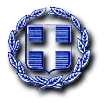 ΕΛΛΗΝΙΚΗ ΔΗΜΟΚΡΑΤΙΑ	Ραφήνα, 12-2-2021ΝΟΜΟΣ ΑΤΤΙΚΗΣ	Αρ. Πρωτ.: 2137 ΔΗΜΟΣ ΡΑΦΗΝΑΣ-ΠΙΚΕΡΜΙΟΥ		ΠΡΟΣ: ΜΕΛΗ ΟΙΚΟΝΟΜΙΚΗΣΤαχ. Δ/νση: Αραφηνίδων Αλών 12	  	ΕΠΙΤΡΟΠΗΣΤαχ. Κωδ.: 19009 Ραφήνα                                    Fax:  22940-23481                                                                           ΠΡΟΣΚΛΗΣΗ ΣΕ ΣΥΝΕΔΡΙΑΣΗΑΡ. 8Η Πρόεδρος της Οικονομικής Επιτροπής του Δήμου Ραφήνας - Πικερμίου, σας καλεί σε διά περιφοράς συνεδρίαση της Οικονομικής Επιτροπής την Τρίτη 16 Φεβρουαρίου  2021 και από ώρα 11 π.μ. έως 12.30 μ.μ. με ενημέρωση των μελών διά τηλεφώνου, προκειμένου να συζητηθούν και να ληφθούν αποφάσεις για τα παρακάτω θέματα: Λήψη απόφασης περί έκθεσης κατάστασης εσόδων-εξόδων του Δήμου Ραφήνας-Πικερμίου Δ΄ τριμήνου 2020.Λήψη απόφασης περί τροποποίησης του Ενιαίου Κανονισμού Λειτουργίας Κοιμητηρίων Δήμου Ραφήνας-Πικερμίου. Λήψη απόφασης περί έγκρισης 1ης Αναμόρφωσης του προϋπολογισμού της ∆ΕΑΑΠ ΜΑΕ οικ. έτους 2021.Λήψη απόφασης περί έγκρισης πρόσληψης προσωπικού ιδιωτικού δικαίου ορισμένου χρόνου σύμφωνα με τις διατάξεις του άρθρου 74 του Ν.4745/2020 (Φ.Ε.Κ. Α΄ 214), όπως ισχύουν, για την αντιμετώπιση του κορωνοϊού COVID-19 και εισήγηση για τη σχετική αναμόρφωση του Προϋπολογισμού έτους 2021.  Λήψη απόφασης περί παράτασης των συμβάσεων που έχουν ήδη συναφθεί σύμφωνα με τις διατάξεις του άρθρου 74 του Ν.4745/2020 (Φ.Ε.Κ. Α΄ 214), όπως ισχύουν, για την αντιμετώπιση του κορωνοϊού COVID-19, μέχρι τη συμπλήρωση συνολικού διαστήματος μέγιστης διάρκειας οκτώ (8) μηνών.Λήψη απόφασης περί συγκρότησης επιτροπής παραλαβής υπηρεσιών σύμφωνα με την                             από 27-2-2020 προγραμματική σύμβαση μεταξύ του Δήμου Ραφήνας-Πικερμίου και του ΝΠΔΔ Κοινωνικής Μέριμνας και Προσχολικής Αγωγής Δήμου Ραφήνας-Πικερμίου με δ.τ. «ΦΙΛΙΠΠΟΣ ΚΑΒΟΥΝΙΔΗΣ» και την υπ’ αριθ. πρωτ. 1597/2-2-2021 σύμβαση με την εταιρεία ΜΑΡΙΟΣ ΓΕΡ. ΠΑΠΑΔΟΠΟΥΛΟΣ-WIFINS. Λήψη απόφασης περί χορήγησης παράτασης προθεσμίας εκτέλεσης της προμήθειας με τίτλο «ΠΡΟΜΗΘΕΙΑ ΠΑΝΑΚΙΔΩΝ ΚΑΙ ΛΟΙΠΩΝ ΥΛΙΚΩΝ ΣΗΜΑΝΣΗΣ».Η ΠΡΟΕΔΡΟΣ                                                 ΤΣΕΒΑ -ΜΗΛΑ ΔΗΜΗΤΡΑ